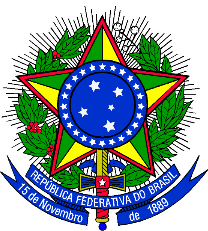 INSTITUTO FEDERAL SUL-RIO-GRANDENSEANEXO I – EDITAL PROEN Nº 03/2018CURSO DE CAPACITAÇÃO: A EDUCAÇÃO INCLUSIVA E O ATENDIMENTO EDUCACIONAL ESPECIALIZADOFICHA DE INSCRIÇÃO CRITÉRIO EM QUE O CANDIDATO SE ENQUADRA:DADOS DO CANDIDATODADOS DO CANDIDATODADOS DO CANDIDATONome completo:Nome completo:Nome completo:Data de nascimento:Data de nascimento:SIAPE:Telefone residencial e celular:E-mail:E-mail:Formação:DADOS PROFISSIONAISDADOS PROFISSIONAISCâmpus:Telefone:Função:Setor:Tempo de trabalho no IFSul:Chefia imediata:[   ] Membro do NAPNE[   ] Profissional de apoio pedagógico[   ] Professor com alunos com deficiência em sala de aula[   ] Assistente de alunos[   ] Técnico Administrativo que atua em setores de recepção e/ou informações.